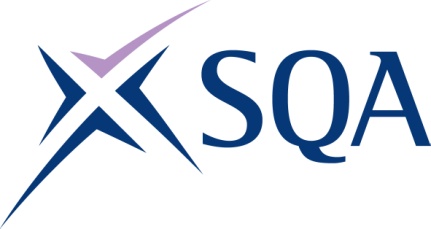 Level 6 NVQ in Construction Contracting Operations ManagementSQA Qualification Code: GV4A 84Regulation Qualification Code: 610/3258/XTotal Qualification Time: 1150 hoursMinimum Guided Learning Hours (GLH) for whole qualification: 510To achieve this qualification, learners will need to complete a minimum total of 115 credits.This comprises:61 mandatory core creditsA minimum of 54 optional creditsPlease note: It is important that SQA unit codes are used in all your recording documentation, and when your results are communicated to SQA.Mandatory Core units: Learners must achieve all 61 credits from this group:Optional units: Learners must achieve a minimum of 54 credits from this group:SQAUnit codeTitleCreditvalueLevelGLHRegulatedunit codeJ7PV 84Maintaining Construction Health, Safety and Welfare Systems in the Workplace 10670D/650/8423J7PW 84Managing the Performance of Teams and Individuals in the Workplace 19650F/650/8424J7PX 84Leading Meetings and Taking Decisions in the Workplace10660H/650/8425J7PY 84Developing and Maintaining Working Relationships in the Workplace13650J/650/8426J5X6 84Managing your Own Personal Development in the Workplace9630R/650/0940SQAUnit codeTitleCreditvalueLevelGLHRegulatedunit codeJ7R0 84Planning Surveys in the Workplace 14640K/650/8427J7R1 84Establishing the Condition of Property in the Workplace15690L/650/8428J7R2 84Identifying, Assessing and Evaluating Project Requirements in the Workplace19670M/650/8429J7R3 84Coordinating Project Designs in the Workplace186100Y/650/8430J7R4 84Specifying Production Document Requirements and Ensuring the Control and Maintenance of Project Information in the Workplace 186110D/650/8432J7R5 84Developing a Programme of Works and a Procurement Programme in the Workplace186110F/650/8433J7R6 84Implementing Strategic and Integrated Supply Chain Management and Sourcing Partnerships in the Workplace18680H/650/8434J7R7 84Obtaining Tenders and Appointing Contractors in the Workplace15690L/650/8437J7R8 84Evaluating Enquiries and Submitting Tenders in the Workplace 14670R/650/8439J7R9 84Evaluating Work Methods and Developing a Programme of Works in the Workplace 13670A/650/8440J7RA 84Developing a Procurement Plan and Optimising Supplier and Service Provider Performance in the Workplace 13670M/650/8438J7RB 84Controlling Contract Work in the Workplace 17690K/650/8436J7RC 84Optimising Contract Progress and Controlling Costs in the Workplace 15690J/650/8435J7RD 84Preparing and Agreeing Interim Valuations, Entitlements and Final Accounts in the Workplace17690A/650/8431